SEGUE O PROCEDIMENTO PARA REGISTRAR O INVENTÁRIO FÍSICO NO SIGPAT1) Clicar em formação de comissão 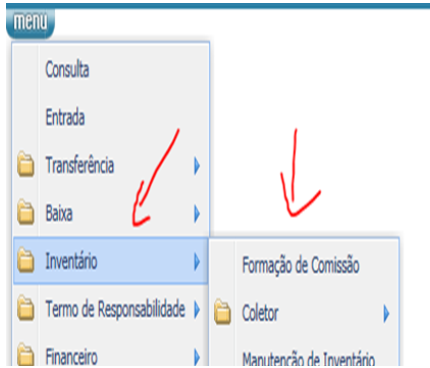 2) Informar os dados da comissão. É necessário que os membros estejam cadastrados no SIGPAT. Se não cadastrados envie o nome completo e CPF para o suporte cadastrar. No campo nome insira o CPF e pressionar a tecla F7 para carregar. No mínimo três pessoas. Marcar quem será o presidente. Indique o nome para essa comissão. O número do processo de inventário e o da portaria da comissão. Finalize clicando em confirmar.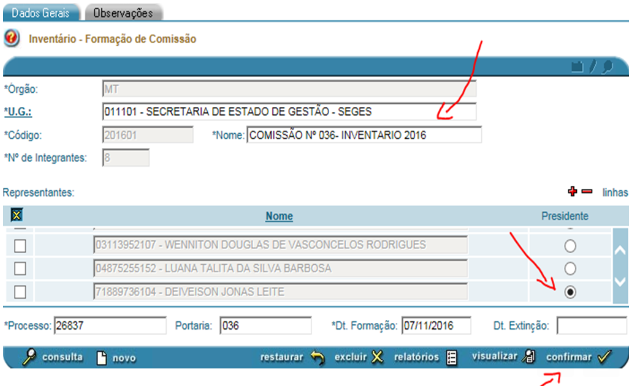 3) Clicar em coletor --> Exportação 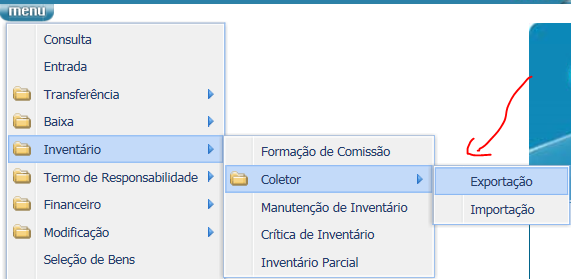 4) Indicar: o objetivo --> selecionar a comissão --> clica no campo, pressionar F7, clicar em consulta e escolher a comissão a forma de coleta --> manual marcar todos os campos no tipo de bem Clicar no campo UL e pressionar F7 (resultado tela seguinte) 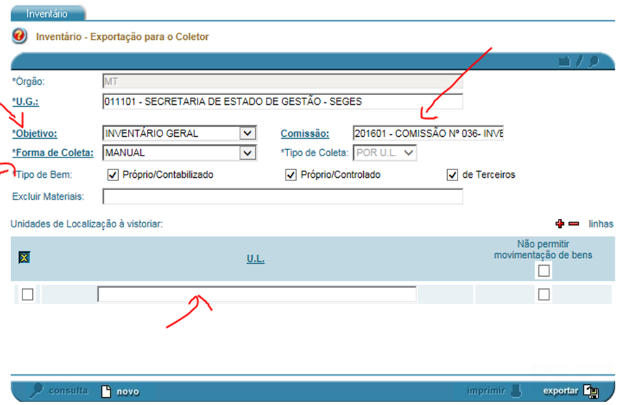 5) Escolha o critério de pesquisa por: UG ou UA e clicar em consulta 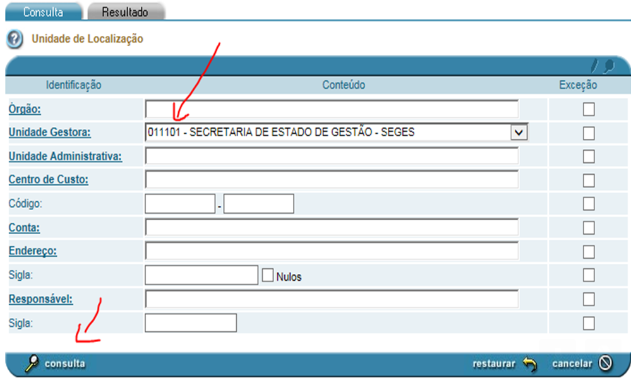 6) No exemplo utilizei a UG e foi exibido como resultado 232 UL para a UG. Clicar em carregar todos. 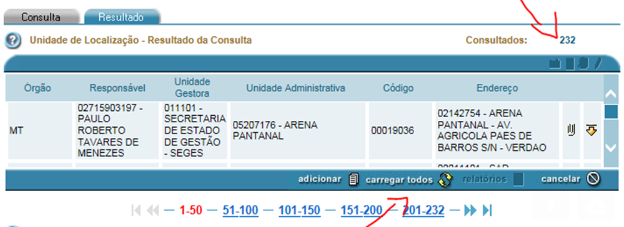 7) Todas as UL são carregadas na tela principal. Clicar em exportar. 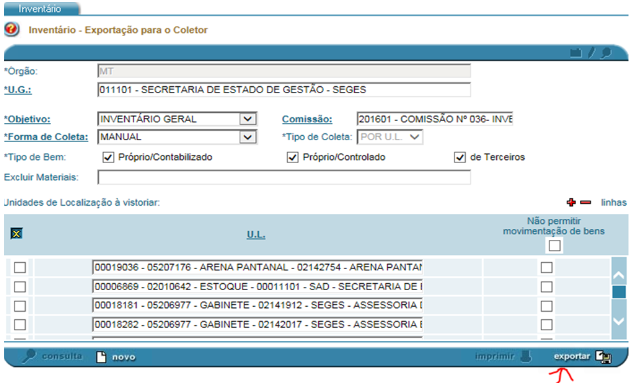 8) O sistema irá gerar um número de inventário para cada UL. (obs. não precisa anotar, pois na próxima etapa tem como identificar se o inventário foi alimentado) 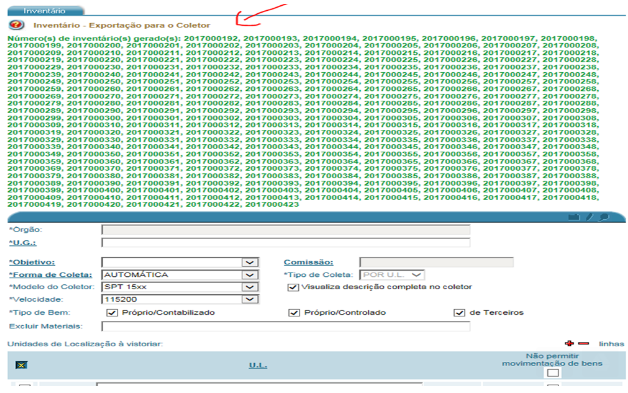 9) Clicar em Manutenção de inventário 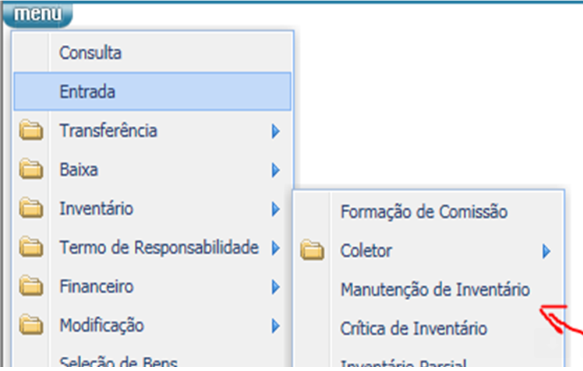 10) Clicar em consulta 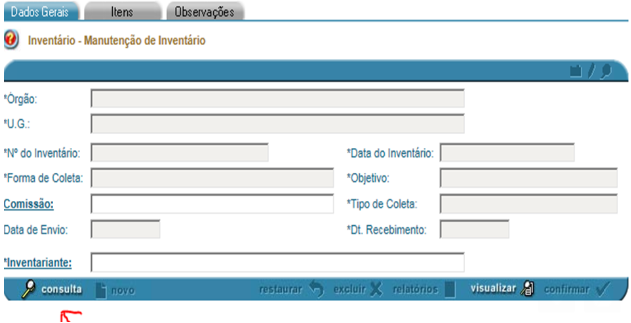 11) Indicar a UG e clicar em consulta 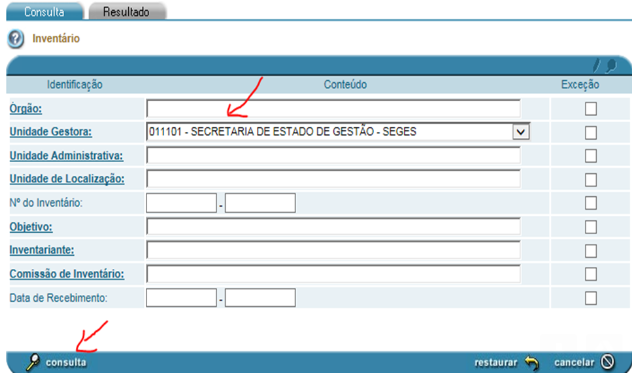 12) Os inventários que não foram levantados ainda não consta o nome. 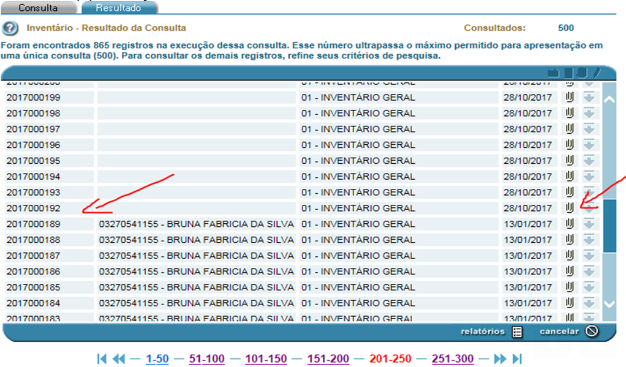 O códigos do inventário é exibido de forma decrescente ex: 2017000194, 2017000193 ...) Clicar no clip para lançar o inventário físico. 12) Os dados da UL inventariado são exibidos. 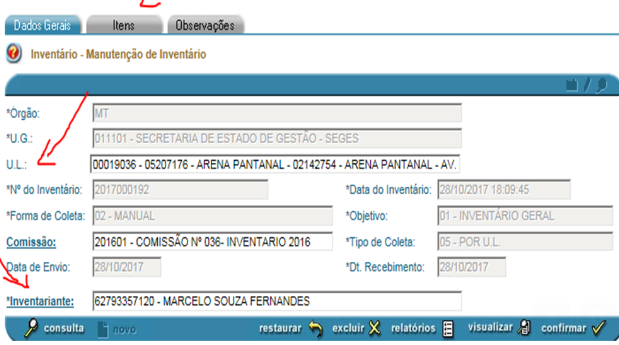 Clicar na aba Itens para lançar o inventário. Obs. O nome do inventariante é de quem logou no sistema 13) Informar o RP e pressionar F7. Clicar na barra para lançar a situação física do bem. 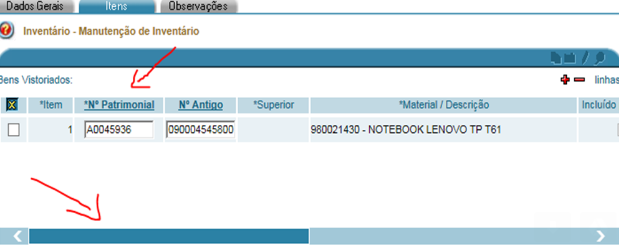 14) Após lançado todos os RP da UL clicar em confirmar. 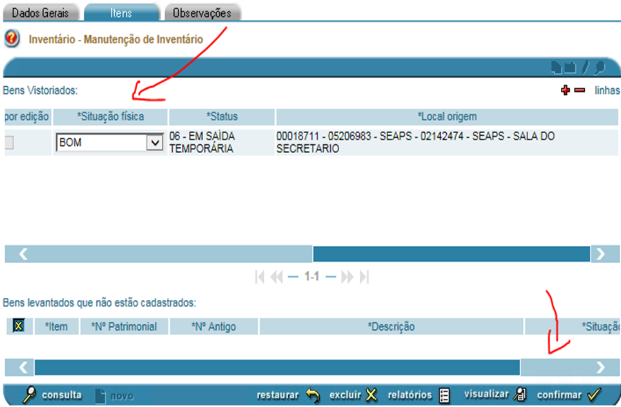 15) Caso a situação da UL já foi regularizada e os bens físicos correspondem ao que está lançado no SIGPAT, pode-se buscar todos os bens da UL. Copie o código da UL e clicar na aba itens. pressionando a tecla F7.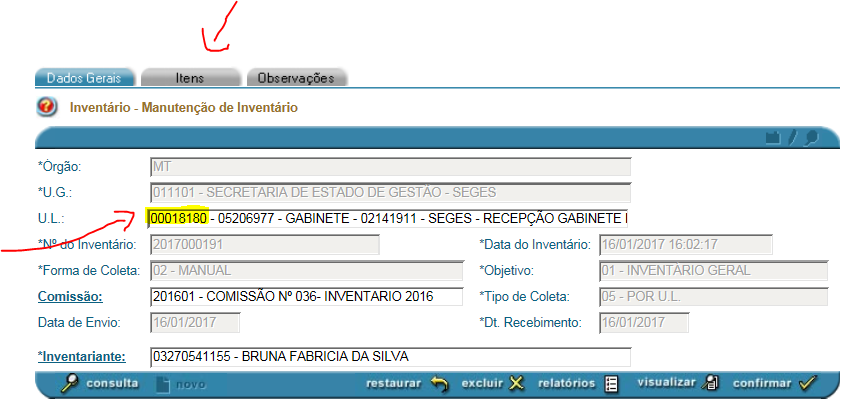 16) Clicar no campo patrimônio e pressionar a tecla F7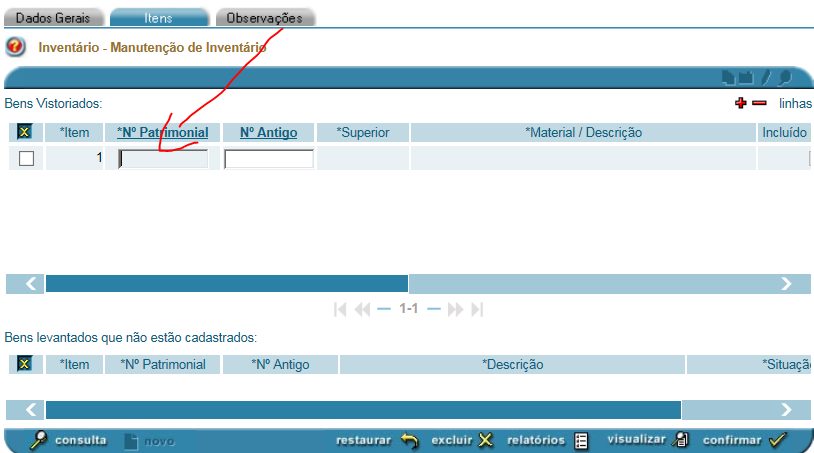 17) Inserir o código da UL e pressionar a tecla F7 para carregar e clicar em consulta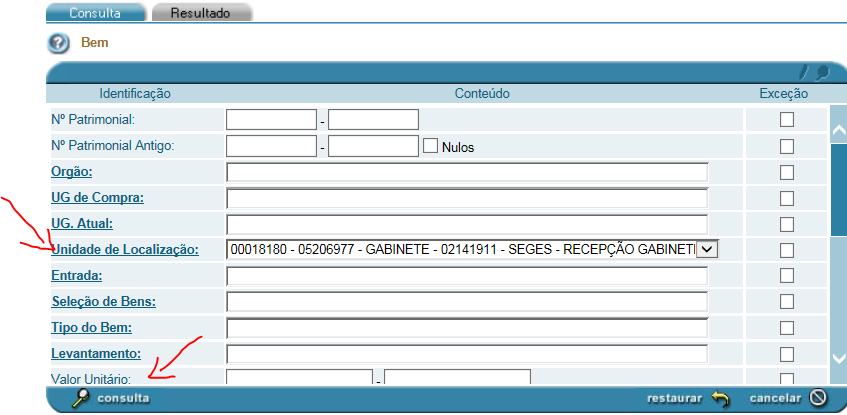 18) Será exibido todos os bens da UL. Clicar em carregar todos.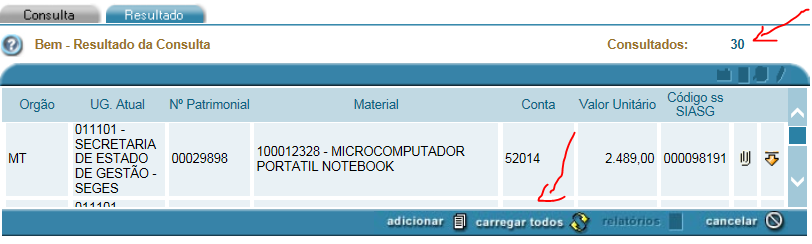 19) Faça a atualização do status dos bens e clicar em confirmar para finalizar o inventário da UL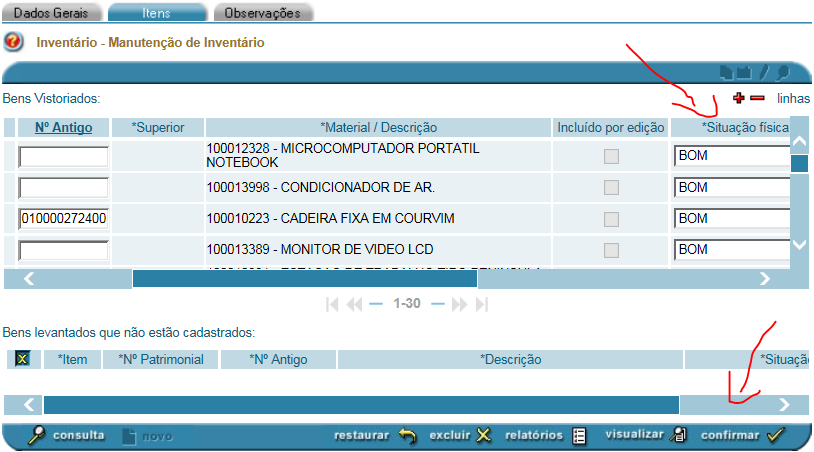 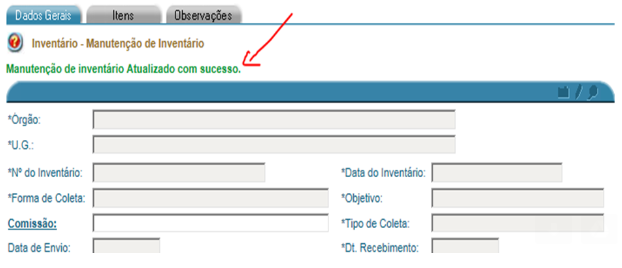 20) Clicar em Crítica de Inventário para emitir os relatórios de crítica 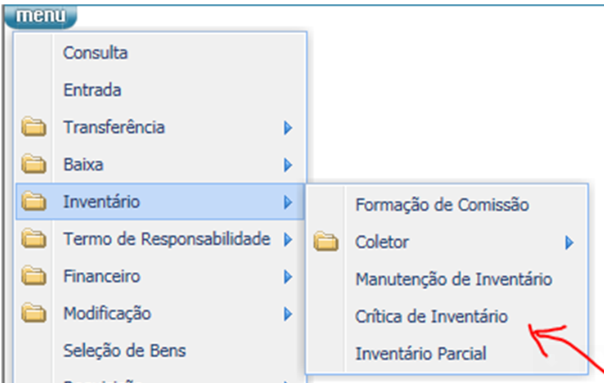 21) Informar a UG. Indicar o período para pesquisa e clicar em consulta. 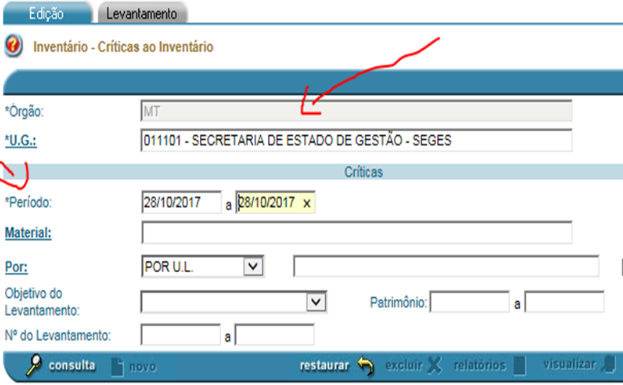 22) Marcar o levantamento a ser carregado e clicar em relatórios. 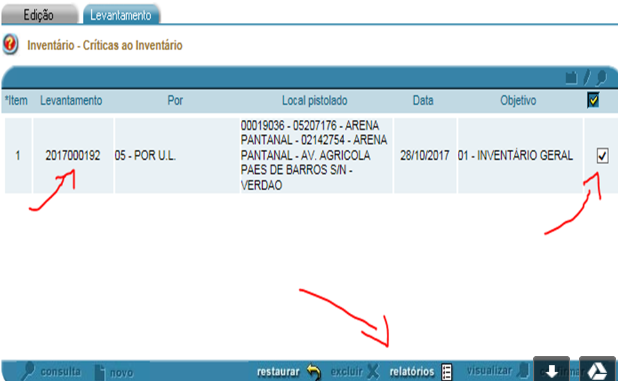 23) Gerar os três relatórios destacados. O primeiro relatório exibirá os bens que foram encontrados na UL segundo o levantamento físico e que corresponde aos registros no SIGPAT.  O segundo relatório exibirá os bens de outros setores ou de outras UG que estão na UL inventariada.O terceiro relatório exibirá os bens que não foram encontrados naquela UL. O SIGPAT acusa que o bem deveria está ali, mas não foi levantado no inventário físico realizado naquele setor.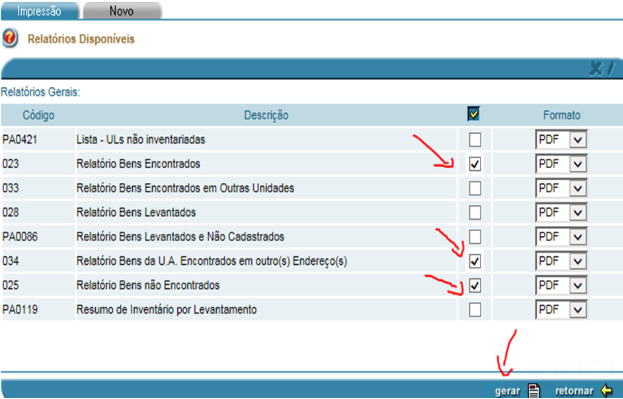 